Monthly LabAdviser update: 12/1 2018Equipment Manuals updated in LabManager: As an approved user on a piece of equipment you have to make sure you have read and understood the latest version of the manual before using the equipment.Updated Subject ContributorLink to the updated pagesSiO etchNew etch results for SiO etch has been included.Majken Becker @danchipEtch/Wet_Silicon_Oxide_Etch_(BHF)Aligner: Maskless 01New equipment page/sectionSubpage with information on substrate positioning and details on aligning.Thomas Anhøj @danchipLithography/UVExposure#Aligner:_Maskless_01Lithography/Aligners/Aligner:_Maskless_01_processingPlasma Asher Pico 2The plasma asher in Packlab has now got an equipment page in LabAdviserJesper Hanberg @danchip.dtu.dkBack-end_processing/Packlab_Plasma_Asher_Pico_2SurveyResults from the November 2017 survey have been uploaded to LabAdviser including comments from the management. Mette Noer @danchipSurveys_and_statistics#SurveysNovember_2017_SurveyAFMWork function measurement – how to calibrateBerit Herstrøm @danchipAFM:_Atomic_Force_Microscopy/KPFMManual for Wafer CleaningManual for Mask CleaningManual for RTP JipelecManual for Leitz Medilux optical microscopeManual for Leica S8 APO optical microscopeManual for Zeiss Jenatech (particle measturements) optical microscopeManual for Zeiss Jenatech (Strain) optical microscopeManual for Nikon ME 600 optical microscopeManual for Nikon ECLIPSE L200 (2) optical microscope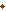 Manual for Zeiss Axiotron 2 optical microscopeManual for III-V Plassys RIE